David Craig 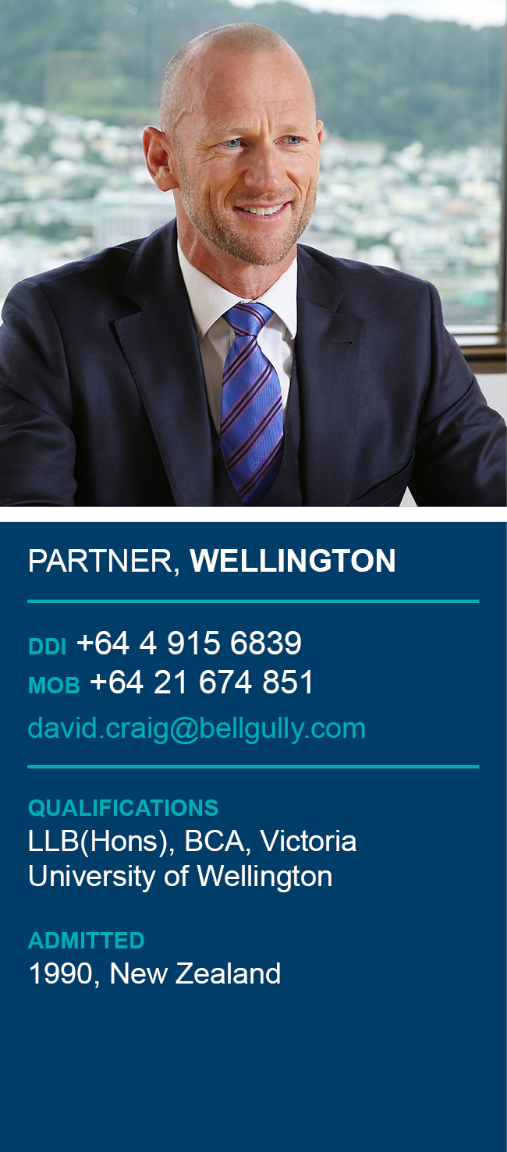 Partner, Bell Gully, WellingtonDavid is the head of Bell Gully’s financial services department.  He advises on domestic and international banking and capital markets transactions and the regulation of financial products, services and markets in New Zealand. He specialises in advising on derivative transactions and their regulation.David’s experience has included acting for both borrowers and lenders in transactions involving the provision of debt and equity finance to publicly listed companies, state-owned enterprises and statutory corporations. David also advises regulators, banks, end-users and industry associations on swaps, futures and repos, including as the New Zealand counsel to the International Swaps and Derivatives Association, the International Capital Market Association, and the Futures Industry Association, and acting for the New Zealand Bankers' Association in preparing standard form documentation for the banking industry.  He has been heavily involved in derivatives law reform in New Zealand.David also acts for a range of participants in the New Zealand payment systems, including the Reserve Bank of New Zealand, trading banks, clearing and settlement systems, money remitters, and providers of e-commerce platforms.In 1994-5, David worked in the corporate team at Cravath, Swaine & Moore in New York.